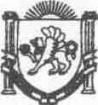 РОССИЙСКАЯ  ФЕДЕРАЦИЯРЕСПУБЛИКА КРЫМЛЕНИНСКИЙ МУНИЦИПАЛЬНЫЙ РАЙОНСЕЛЬСКИЙ СОВЕТВОЙКОВСКОГО СЕЛЬСКОГО ПОСЕЛЕНИЯДвадцать третья сессия  первого созыва                  Р Е Ш Е Н И Е			04.05.2 016 г.                                                                         № 7-23/1                В соответствии со ст. 61-64 Гражданского кодекса  Российской Федерации, ст.20-22 Федерального закона от 08.08.01 № 129-ФЗ « О государственной регистрации юридических лиц и индивидуальных предпринимателей», руководствуясь ст.35 Федерального закона от 14.11.2002 №161- ФЗ «О государственных и муниципальных унитарных предприятиях»,  Федерального закона № 131 –ФЗ « Об общих принципах организации местного самоуправления в Российской Федерации», Устава муниципального образования Войковское  сельское поселение Войковский сельский совет  РЕШИЛ:1.Наделить  право хозяйственного ведения имуществом Войковского сельского поселения  Муниципальное  унитарное предприятие жилищно-коммунального хозяйства «Войково»( далее по тексту МУП ЖКХ «Войково»), а именно  артезианской  скважиной № 6466 расположенной   по адресу  РК, Ленинский р-н, с. Войково, 1 км западнее  и  9,515 км сети водоснабжения.  2.  Войковскому сельскому совету в лице заместителя председателя Войковского сельского совета Ленинского района Республики Крым Ковальчук П.С. и комиссии по передаче основных средств ( Приложение № 1) передать по акту приема-передачи  артезианскую скважину № 6466 расположенную в РК, Ленинский р-н, с. Войково, 1 км. западнее  и  9,515 км сети водоснабжения   в хозяйственное ведение МУП ЖКХ «Войково» в лице директора МУП ЖКХ «Войково»  Рыбалко Г.В. Заместитель председателяВойковского сельского совета                              П.С. Ковальчук                                                                                                                     Приложение №1                             к решению 23 сессии 1-го созыва                               Войковского сельского совета № 7                                                         от 04.05.2016 г.СОСТАВКомиссии по передаче основных средствЗаместитель председателя ВойковскогоСельского совета -                                                         Ковальчук П.С.И. о. главы администрации ВойковскогоСельского поселения  -                                                 Шевченко О.А.Заведующий финансовым секторомадминистрации Войковского сельскогоПоселения                                                                      Захарченко Т.И.Ведущий специалист финансовогосектора администрации Войковскогосельского поселения                                                     Заединова С.Г.Депутат Войковского сельского совета                       Суденко М.А.О наделении права хозяйственного ведения имуществом Войковского сельского поселения Муниципальному унитарному  предприятию жилищно-коммунального хозяйства «Войково»